В соответствии с ч.4, 5 ст. 40 Градостроительного кодекса Российской Федерации от 29.12.2004 № 190-ФЗ, Федеральным законом от 06.10.2003 № 131-ФЗ «Об общих принципах организации местного самоуправления в Российской Федерации», руководствуясь Уставом муниципального образования Кубанский сельсовет:1. Внести изменения и дополнения в постановление от 03.03.2021 № 7-п «Об утверждении Административного регламента предоставления муниципальной услуги «Выдача разрешения на отклонение от предельных параметров разрешенного строительства, реконструкции объектов капитального строительства»:1.1. Раздел «Срок предоставления муниципальной услуги» дополнить абзацами: «Проект решения о предоставлении разрешения на отклонение от предельных параметров разрешенного строительства, реконструкции объектов капитального строительства подготавливается в течение пятнадцати рабочих дней со дня поступления заявления о предоставлении такого разрешения и подлежит рассмотрению на общественных обсуждениях или публичных слушаниях, проводимых в порядке, установленном статьей 5.1, с учетом положений статьи 39 Градостроительного Кодекса, за исключением случая, указанного в части 1.1 статьи 40 Градостроительного кодекса РФ.На основании заключения о результатах общественных обсуждений или публичных слушаний по проекту решения о предоставлении разрешения на отклонение от предельных параметров разрешенного строительства, реконструкции объектов капитального строительства комиссия в течение пятнадцати рабочих дней со дня окончания таких обсуждений или слушаний осуществляет подготовку рекомендаций о предоставлении такого разрешения или об отказе в предоставлении такого разрешения с указанием причин принятого решения и направляет указанные рекомендации главе местной администрации.1.2. Раздел «Размер платы, взимаемой с заявителя при предоставлении муниципальной услуги» дополнить абзацем: «Расходы, связанные с организацией и проведением общественных обсуждений или публичных слушаний по проекту решения о предоставлении разрешения на отклонение от предельных параметров разрешенного строительства, реконструкции объектов капитального строительства, несет физическое или юридическое лицо, заинтересованное в предоставлении такого разрешения».2. Контроль за исполнением настоящего постановления оставляю за собой.3. Постановление вступает в силу с момента обнародования в установленном порядке.Глава муниципального образования                                                  А.В.ШопинРазослано: в дело, администрации района, прокурору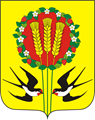 АДМИНИСТРАЦИЯМУНИЦИПАЛЬНОГООБРАЗОВАНИЯКУБАНСКИЙ СЕЛЬСОВЕТПЕРЕВОЛОЦКОГО РАЙОНАОРЕНБУРГСКОЙ ОБЛАСТИПОСТАНОВЛЕНИЕ25.05.2022г. №33-пО внесении изменений и дополнений в постановление от 03.03.2021 № 7-п